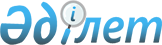 О назначении Шакирова А.О. Уполномоченным по правам человека в Республике КазахстанУказ Президента Республики Казахстан от 24 сентября 2007 года N 416



      Назначить Шакирова Аскара Оразалиевича Уполномоченным по правам человека в Республике Казахстан.

      

Президент




      

Республики Казахстан


					© 2012. РГП на ПХВ «Институт законодательства и правовой информации Республики Казахстан» Министерства юстиции Республики Казахстан
				